					Проєкт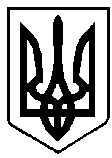 Світлана ОСАДЧУКВАРАСЬКА МІСЬКА РАДАВИКОНАВЧИЙ КОМІТЕТВАРАСЬКОЇ МІСЬКОЇ РАДИ                   Р І Ш Е Н Н Я                            25 листопада 2022 року    		                                          №434-ПРВ-22-7114Про прийняття на квартирний облікгромадянки Котик В.Б.Розглянувши заяву громадянки Котик В.Б. від 01.11.2022 №1180/, враховуючи пропозиції громадської комісії з житлових питань при виконавчому комітеті Вараської міської ради (протокол від 16.11.2022 №ПТ-05-22), на підставі пункту 1 частини 1 статті 34, пункту 12 частини 1 статті 45 Житлового кодексу Української РСР, підпункту 11 пункту 44 Правил обліку громадян, які потребують поліпшення житлових умов, і надання їм жилих приміщень в Українській РСР, затверджених постановою Ради Міністрів УРСР і Укрпрофради від 11 грудня 1984 р. №470, абзацу 2 пункту 2.1 розділу ІІ Положення про громадську комісію з житлових питань при виконавчому комітеті Вараської міської ради 7110-П-01, затвердженого рішенням виконавчого комітету Вараської міської ради від 25.01.2022 №7114-РВ-7-08, керуючись підпунктом 2 пункту «а» частини 1 статті 30, частиною 6 статті 59 Закону України «Про місцеве самоврядування в Україні», виконавчий комітет Вараської міської радиВ И Р І Ш И В :1. Прийняти на квартирний облік при виконавчому комітеті Вараської міської ради на загальну чергу та включити до списку осіб, які користуються правом першочергового одержання жилих приміщень Котик Вікторію Борисівну, _________ року народження, зі складом сім’ї 2 (дві) особи.2. Контроль за виконанням рішення покласти на заступника міського голови відповідно до розподілу функціональних обов’язків.Міський голова                             	                    Олександр МЕНЗУЛ